1The evaluation board is connected as follows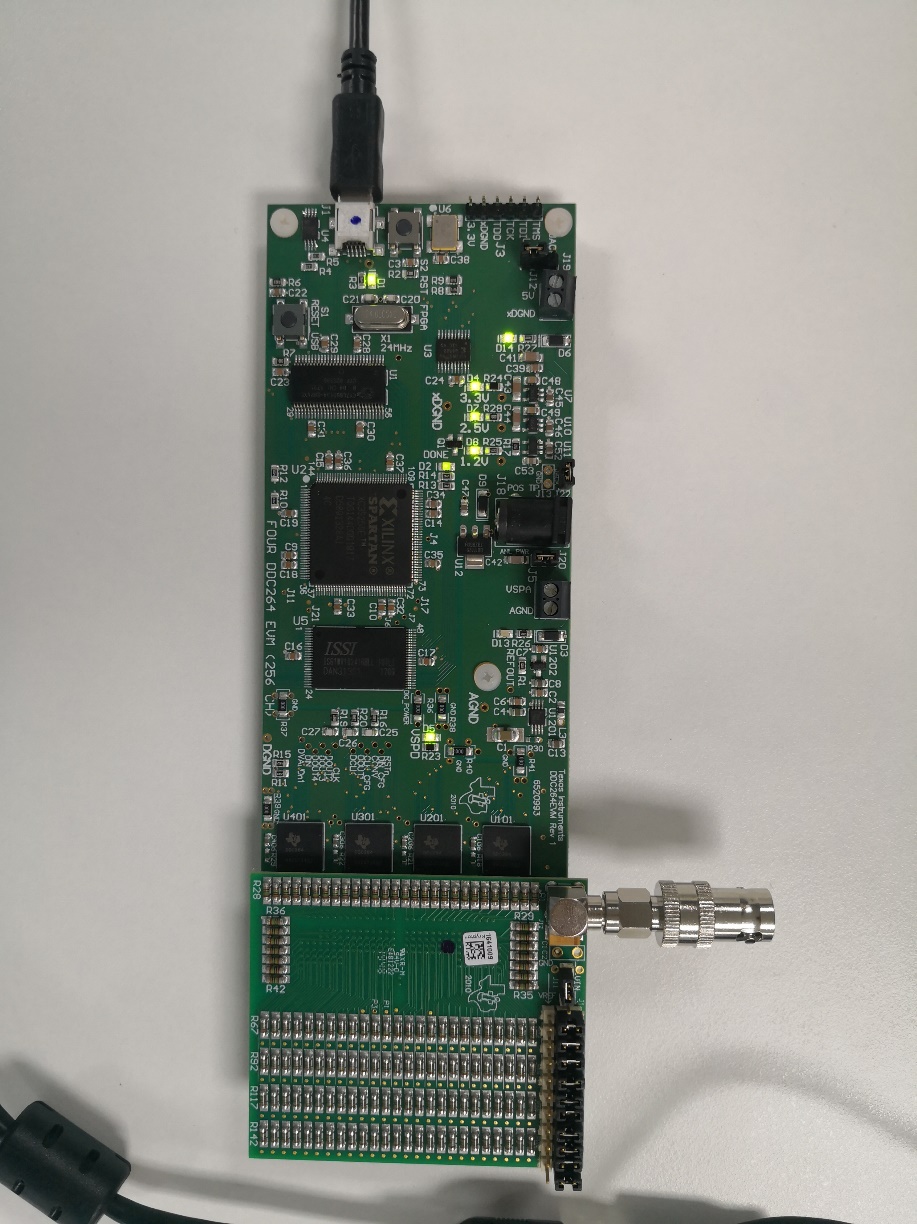 2 PC software operation is as follows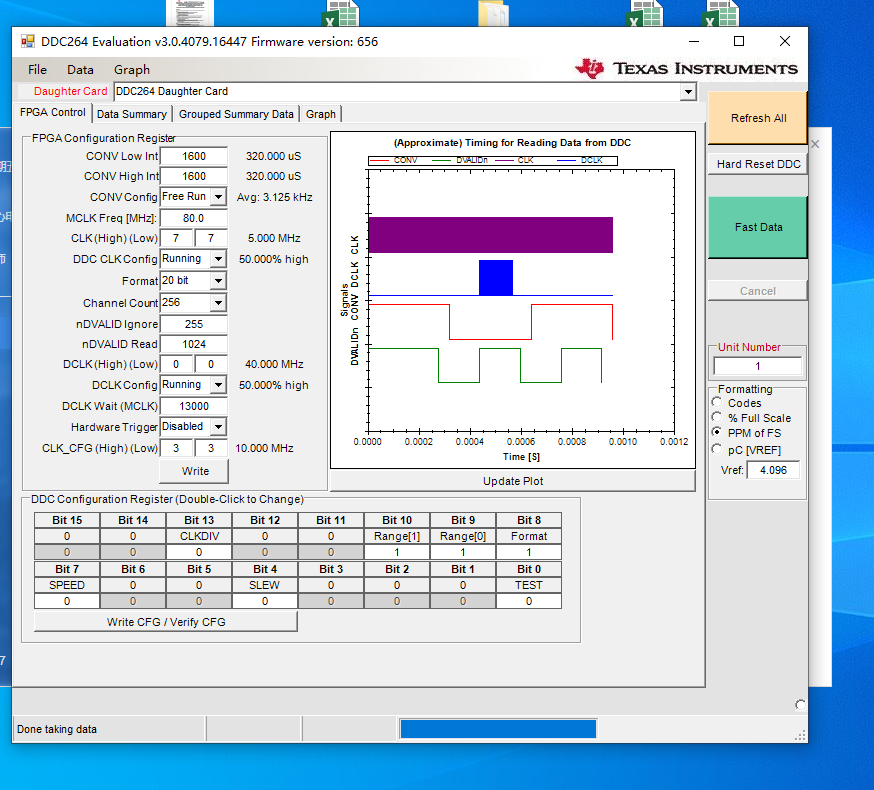 The first step is to click to “write”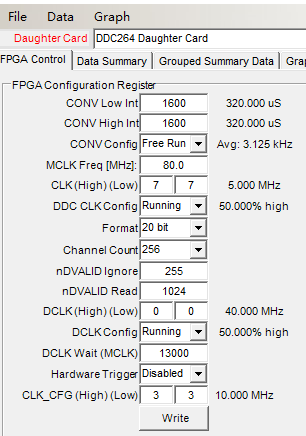 The second step is to click to “”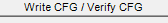 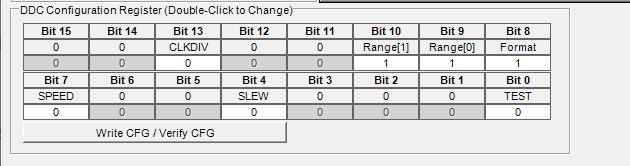 The third step is to click to 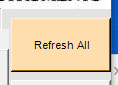 The fourth step is to click to 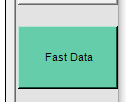 But the following problem occurs, the data is all 0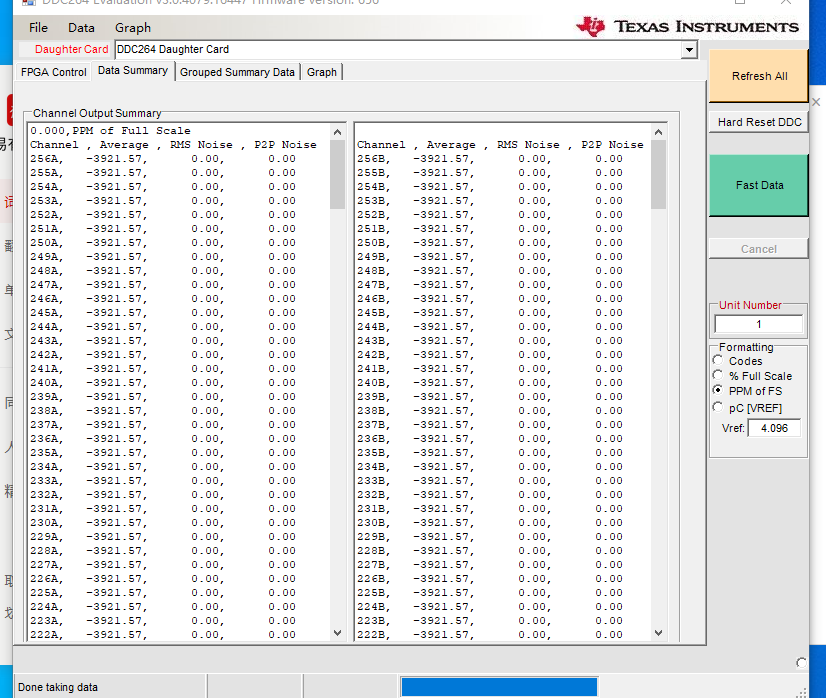 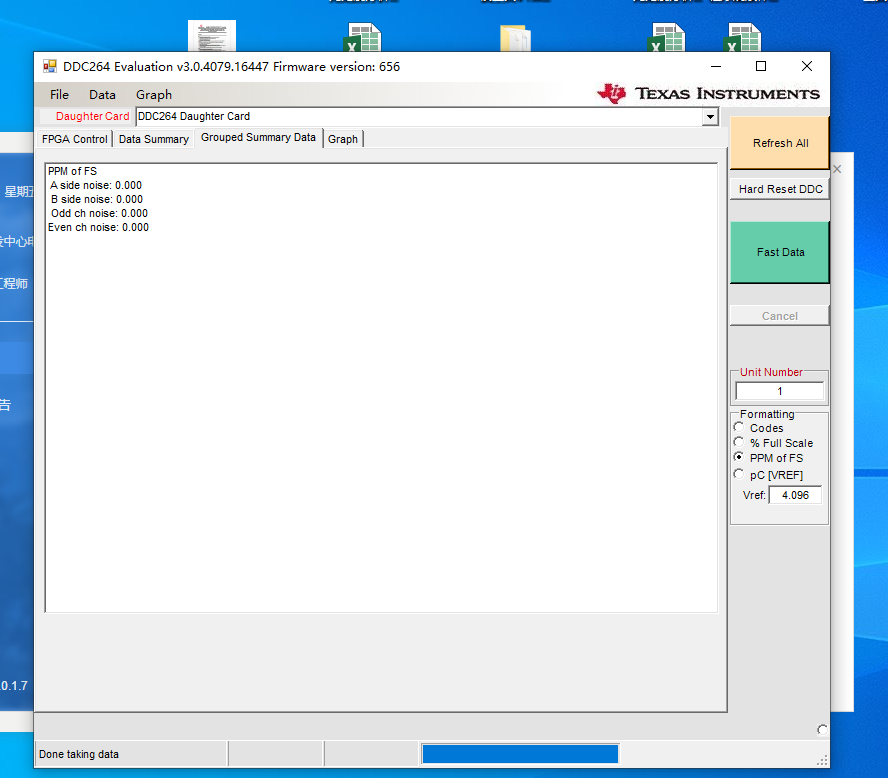 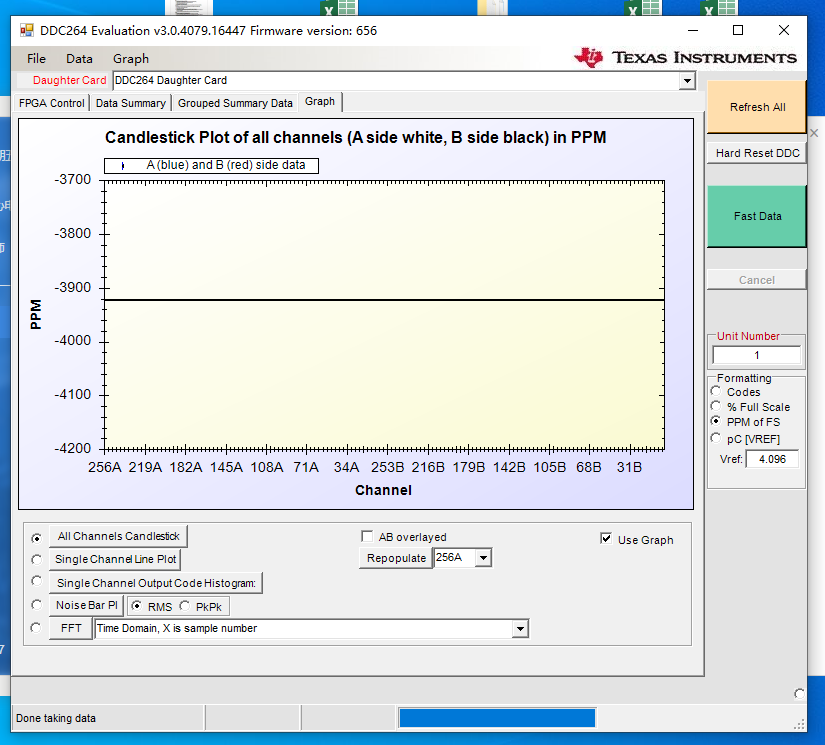 I don’t know what the problem is. How to use this evaluation board?